6:55	Soft Music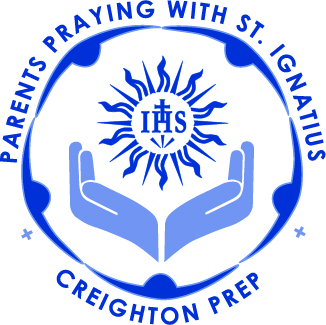 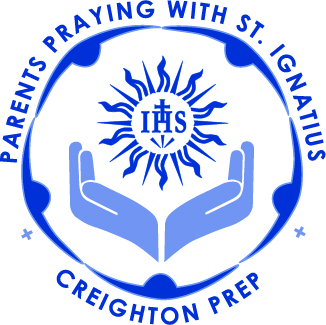 7:00 	Call to Prayer;  Mark Link, SJ 7:05	O Come, O Come Emmanual (Matt Maher)7:15	Explanation of phase 2a of retreat		Transition to deeper relationship with Jesus7:25	Imaginative Contemplation: Incarnation7:40	Sharing: How to make Advent more about Jesus 7:50	Speaker:  Donnes… Joshua Utter and Matthew Waldoch8:05	Review/Questions: Fr. Kevin8:15	AnnouncementsB.A.S.H.Next Semester dates:	Meetings are 1/11, 2/8, 3/14, 4/11, 5/9				Rosaries are 2/4 at 6pm & 5/4 @ 3pm8:20	Blessing of Gifts for Advent & Christmas8:23	Petitions8:25	Year of Mercy 8:29	Call to mission & Prayer for Generosity Our Website is: www.prepase.weebly.com/december